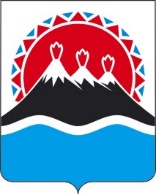 П О С Т А Н О В Л Е Н И ЕПРАВИТЕЛЬСТВАКАМЧАТСКОГО КРАЯО внесении изменений в постановление Правительства Камчатского края от 31.03.2023 № 180-П «Об утверждении Положения о Министерстве образования Камчатского края»ПРАВИТЕЛЬСТВО ПОСТАНОВЛЯЕТ:1. Внести в постановление Правительства Камчатского края от 31.03.2023 № 180-П «Об утверждении Положения о Министерстве образования Камчатского края» следующие изменения:1) наименование изложить в следующей редакции:«Об утверждении Положения о Министерстве образования Камчатского края»;2) в части 28.2 приложения 1 слова «и реабилитации» заменить словами 
«, реабилитации и абилитации».2. Настоящее постановление вступает в силу с 1 марта 2025 года.[Дата регистрации] № [Номер документа]г. Петропавловск-КамчатскийПредседатель Правительства Камчатского края[горизонтальный штамп подписи 1]Е.А. Чекин